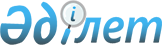 О внесении изменений в постановление акимата Амангельдинского района от 28 февраля 2014 года № 64 "Об определении мест для размещения агитационных печатных материалов на территории Амангельдинского района"Постановление акимата Амангельдинского района Костанайской области от 10 ноября 2015 года № 181. Зарегистрировано Департаментом юстиции Костанайской области 14 декабря 2015 года № 6057

      В соответствии с пунктом 6 статьи 28 Конституционного Закона Республики Казахстан от 28 сентября 1995 года «О выборах в Республике Казахстан», статьями 31, 37 Закона Республики Казахстан от 23 января 2001 года «О местном государственном управлении и самоуправлении в Республике Казахстан» акимат Амангельдинского района ПОСТАНОВЛЯЕТ:



      1. Внести в постановление акимата Амангельдинского района от 28 февраля 2014 года № 64 «Об определении мест для размещения агитационных печатных материалов на территории Амангельдинского района» (зарегистрировано в Реестре государственной регистрации нормативных правовых актов под № 4499, опубликовано 28 марта 2014 года в районной газете «Аманкелді арайы») следующие изменения:



      в приложении к указанному постановлению:



      в строке 12 «село Шакпак»:

      слова «Щит у здания сельской библиотеки» заменить словами «Щит на центральной улице села»;



      в строке 16 «село Горняк»:

      слова «Щит у здания сельской библиотеки» заменить словами «Щит на центральной улице села»;



      в строке 22 «село Жетибай»:

      слова «Щит у здания медицинского пункта» заменить словами «Щит на центральной улице села»;



      в строке 24 «село Айтбай»:

      слова «Щит у здания коммунального государственного учреждения «Наролгенская начальная общеобразовательная школа отдела образования акимата Амангельдинского района» заменить словами «Щит на центральной улице села»;



      в строке 26 «село Косжан»:

      слова «Щит у здания коммунального государственного учреждения «Чапайская начальная общеобразовательная школа имени М.Томашина отдела образования акимата Амангельдинского района» заменить словами «Щит на центральной улице села»;



      в строке 30 «село Жанатай»:

      слова «Щит у здания коммунального государственного учреждения «Жанатайская начальная общеобразовательная школа имени М.Ауезова отдела образования акимата Амангельдинского района» заменить словами «Щит на центральной улице села».



      2. Контроль за исполнением настоящего постановления возложить на руководителя аппарата акима района.



      3. Настоящее постановление вводится в действие по истечении десяти календарных дней после дня его первого официального опубликования.      Аким

      Амангельдинского района                    Ж. Таукенов      СОГЛАСОВАНО      Председатель Амангельдинской

      районной территориальной

      избирательной комиссии

      ________________ А. Ибраева
					© 2012. РГП на ПХВ «Институт законодательства и правовой информации Республики Казахстан» Министерства юстиции Республики Казахстан
				